2021. gada     	Noteikumi Nr.    Rīgā	(prot. Nr.           .§)Grozījumi Ministru kabineta 2017. gada 4. aprīļa noteikumos Nr. 199 "Noteikumi par dabasgāzes aprīti un akcīzes nodokļa piemērošanas kārtību"Izdoti saskaņā ar likuma “Par akcīzes nodokli” 2. panta 7.1 daļu, 6.1 panta piektodaļu, 15.1 panta ceturto daļu, 22. panta sesto daļuun pārejas noteikumu 125. punktu1. Izdarīt Ministru kabineta 2017. gada 4. aprīļa noteikumos Nr. 199 "Noteikumi par dabasgāzes apriti un akcīzes nodokļa piemērošanas kārtību" (Latvijas Vēstnesis, 2017, 76. nr.; 2021, 52. nr.) šādus grozījumus:1.1. izteikt norādi, uz kāda likuma pamata noteikumi izdoti, šādā redakcijā:“Izdoti saskaņā ar likuma “Par akcīzes nodokli” 2. panta 7.1 daļu, 6.1 panta piekto daļu, 15.1 panta ceturto daļu, 22. panta sesto daļu un pārejas noteikumu 125. punktu”;1.2. papildināt noteikumu 1.7. apakšpunktu aiz vārda “daļas” ar skaitli un vārdiem “2. un likuma pārejas noteikumu 125. punktā noteikto samazināto akcīzes nodokļa likmi dabasgāzei kā degvielai transportam, kā arī”;1.3. papildināt noteikumu 1.9. apakšpunktu aiz vārda “daļas” ar vārdiem “likuma pārejas noteikumu 125. punktā noteikto samazināto akcīzes nodokļa likmi dabasgāzei kā degvielai transportam un”;1.4. papildināt noteikumus ar IV2 nodaļu šādā redakcijā:"IV2. Likuma pārejas noteikumu 125. punktā noteiktās likmes piemērošana70.16.  Likuma pārejas noteikumu 125. punktā noteikto nodokļa likmi piemēro dabasgāzei, kas paredzēta izmantošanai kā degviela transportam, ievērojot Komisijas 2014. gada 28. jūnija paziņojuma Nr. 2014/C 200/01  “Pamatnostādnes par valsts atbalstu vides aizsardzībai un enerģētikai 2014.–2020. gadam”, kuros Eiropas Komisija izklāsta nosacījumus, atbilstoši kuriem atbalstu enerģētikas un vides jomā var uzskatīt par saderīgu ar iekšējo tirgu saskaņā ar Līguma 107. panta 3. punkta c) apakšpunktu (Eiropas Savienības Oficiālais Vēstnesis,  2014. gada 28. jūnijs, Nr.  C 200/1) (turpmāk - Pamatnostādnes), piemērojot  Pamatnostādņu 175. punkta nosacījumus.70.17  Piemērojot likuma pārejas noteikumu 125. punktā noteikto nodokļa likmi dabasgāzei kā degvielai transportam saskaņā ar šiem noteikumiem piešķirto atbalstu attiecībā uz vienām un tām pašām attiecināmajām izmaksām nedrīkst kumulēt ar valsts atbalstu citu atbalsta programmu vai individuālā atbalsta projekta ietvaros, tai skaitā ar de minimis atbalstu. 70.18  Likuma pārejas noteikumu 125. punktā noteikto nodokļa likmi nepiemēro dabasgāzei kā degvielai transportam, ja atbalsta saņemšanas pretendents – dabasgāzes kā degvielas transportam tirgotājs atbilst Pamatnostādnes 16. punktā minētai, saskaņā ar  2004.gada 1. oktobra 2004/C 244/2 Komisijas paziņojumā “Kopienas pamatnostādnes par valsts atbalstu grūtībās nonākušu uzņēmumu glābšanai un pārstrukturēšanai” noteiktai  grūtībās nonākušā uzņēmuma definīcijai.70.19 Lai saņemtu tiesības iegādāties dabasgāzi, kurai piemēro pārejas noteikumu 125. punktā noteikto nodokļa likmi, dabasgāzes kā degvielas transportam tirgotājs iesniedz Valsts būvniecības kontroles birojā  iesniegumu saskaņā ar šo noteikumu 6. pielikumu.70.20 Būvniecības valsts kontroles  dienests 30 dienu laikā no šo noteikumu 70.19 punktā minētā iesnieguma saņemšanas dienas:70. 20 1. izvērtē dabasgāzes kā degvielas transportam iesniegumā norādīto informāciju un to, ka dabasgāzes kā degvielas transportam tirgotājs neatbilst šo noteikumu 70.18  punktā noteiktai definīcijai; 70.20 2. pieņem lēmumu līdz 2025. gada 31. decembrim  piešķirt tiesības tirgot  dabasgāzi, kurai piemēro likuma pārejas noteikumu 125. punktā noteikto nodokļa likmi; 70.20 3. pieņem lēmumu nepiešķirt tiesības iegādāties dabasgāzi, kurai piemēro likuma pārejas noteikumu 125. punktā noteikto nodokļa likmi, ja dabasgāzes transportam tirgotājs atbilst šo noteikumu 70.18 punktā minētajai definīcijai;70.20 4. informē par pieņemto lēmumu dabasgāzes transportam tirgotāju un Valsts ieņēmumu dienestu.70.21 Saskaņā  ar Pamatnostādņu 253. punktu un šī punkta noteikumiem  valsts (komercatbalsta) atbalsta saņēmējam jānodrošina, ka dokumenti, kas saistīti ar  dabasgāzes izmantošanu atbilstoši likuma pārejas noteikumu 125. punktā noteiktajai akcīzes nodokļa likmei, glabā 10 gadus no atbalsta piešķiršanas dienas, savukārt Būvniecības valsts kontroles birojs  ar valsts atbalsta piešķiršanu saistītos dokumentus glabā 10 gadus no dienas, kad saskaņā ar šiem noteikumiem ir piešķirts pēdējais atbalsts.70.22 Ja tiek konstatēts, ka dabasgāzes kā degvielas  transportam  neatbilst šo noteikumu prasībām, Būvniecības valsts kontroles  birojs atceļ šo noteikumu 70.20 2.  apakšpunktā minēto lēmumu un par to informē dabasgāzes kā degvielas transportam tirgotāju  un Valsts ieņēmumu dienestu.70.23 Valsts ieņēmumu dienests iesniedz:70.23 1. Finanšu ministrijā un Būvniecības valsts kontroles birojā informāciju par saskaņā ar šiem noteikumiem piešķirto atbalstu, piemērojot likuma pārejas noteikumu 125. punktā noteikto nodokļa likmi dabasgāzei, iesniegšanai Eiropas Komisijā saskaņā ar normatīvajiem aktiem par kārtību “Kādā Eiropas Komisijā iesniedz ziņojumus par valsts atbalsta izdevumiem, un kārtību, kādā piešķir un anulē elektroniskās sistēmas lietošanas tiesības”;70.23 2. Būvniecības valsts kontroles birojā  reizi gadā līdz 1. februārim pēc Būvniecības valsts kontroles biroja  pieprasījuma - informāciju par iepriekšējā kalendāra gadā katram galalietotājam piešķirto atbalstu, piemērojot likuma pārejas noteikumu 125. punktā noteikto nodokļa likmi.70.24 Informācijas publicēšanu par saskaņā ar šiem noteikumiem sniegto valsts atbalstu, piemērojot likuma pārejas noteikumu 125. punktā noteikto nodokļa likmi, nodrošina Būvniecības valsts kontroles birojs atbilstoši Pamatnostādņu 104., 105. un 106. punkta prasībām savā tīmekļa vietnē publicējot šādu informāciju: apstiprinātās atbalsta shēmas  piešķiršanas lēmuma un to īstenošanas noteikumu pilns teksts vai saite uz to, kas satur  piešķīrējas iestādes  nosaukums, katram atbalsta saņēmējam piešķirtā atbalsta veids un summa, piešķiršanas datums, uzņēmuma juridiskā forma, atbalsta saņēmēja atrašanās vietas reģions (NUTS II līmenī) un saņēmēja darbības galvenā ekonomikas nozare (NACE grupu līmenī). Šajā punkta norādīta informācija  jāpublicē reizi gadā līdz 1. martam pēc tam, kad ir pieņemts lēmums par atbalsta piešķiršanu, tā jāsaglabā vismaz 10 gadus un tai bez ierobežojumiem jābūt pieejamai plašai sabiedrībai. 70.25 Par atbalsta piešķiršanas dienu uzskatāma diena, kad Būvniecības valsts kontroles birojs pieņēmis šo noteikumu 70.20 2. apakšpunktā minēto lēmumu. 70.26 Ja tiek konstatēts, ka pārkāptas šajos noteikumos minētās prasības valsts atbalsta saņemšanai, dabasgāzes kā degvielas transportam tirgotājam ir pienākums iemaksāt valsts budžetā visu saskaņā ar šiem noteikumiem saņemto nelikumīgo valsts atbalsta summu. Minēto summu nosaka šādā kārtībā:70.26 1. nelikumīgā valsts atbalsta apmēra un nokavējuma naudas summu par saņemto minētā atbalsta apmēru nelikumīgā valsts atbalsta procentu aprēķina periodā līdz trim gadiem, skaitot atpakaļ no dienas, kad pieņemts lēmums par nelikumīgā valsts atbalsta atgūšanu, aprēķina likumā "Par nodokļiem un nodevām" noteiktajā kārtībā;70.26 2. nelikumīgā valsts atbalsta apmēra un nelikumīgā valsts atbalsta procentu summu par saņemto minētā atbalsta apmēru nelikumīgā valsts atbalsta procentu aprēķina periodā, kas pārsniedz trīs gadus, aprēķina, izmantojot šādu formulu: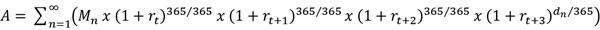 ,kur:A - nelikumīgā valsts atbalsta apmēra un nelikumīgā valsts atbalsta procentu summa par saņemto minētā atbalsta apmēru nelikumīgā valsts atbalsta procentu aprēķina periodā, kas pārsniedz trīs gadus;Mn - katrs nelikumīgais valsts atbalsta apmērs euro valūtā, kas faktiski saņemts pirms šo noteikumu 70.15 1. apakšpunktā minētā triju gadu perioda;n - nelikumīgā valsts atbalsta apmēra saņemšanas gadījumi;ry - atsauces likme, izteikta procentos, kuru publicē Eiropas Komisija saskaņā ar Komisijas 2004. gada 21. aprīļa Regulas (EK) Nr. 794/2004, ar ko īsteno Padomes Regulu (ES) 2015/1589, ar ko nosaka sīki izstrādātus noteikumus Līguma par Eiropas Savienības darbību 108. panta piemērošanai, 10. pantu un kura bija spēkā brīdī, kad nelikumīgais valsts atbalsta apmērs saņemts, procentiem pieskaitot 100 bāzes punktus;t - katram saņemtajam nelikumīgajam valsts atbalsta apmēram piemērojamo atsauces likmi pārskata katru gadu un attiecībā uz nākamo periodu piemēro atjaunoto (t+1) atsauces likmi attiecīgā atbalsta piešķiršanas datumā;dn - nelikumīgā valsts atbalsta procentu aprēķina periods, izteikts dienās, katram saņemtajam nelikumīgajam valsts atbalsta apmēram.”;1.5. papildināt VI nodaļu ar 83.2 punktu šādā redakcijā:“83.2 ja Būvniecības valsts kontroles birojs konstatē, ka valsts atbalsta (komercatbalsta) saņēmējs – dabasgāzes kā degvielas transportam tirgotājs, kas pielieto likuma pārejas noteikumos 125. punktā minēto nodokļu likmi, atbilst šo noteikumu 70.18  minētajai definīcijai un tādēļ ir nepamatoti piemērojis likuma pārejas noteikumu 125. punktā noteikto nodokļa likmi, Būvniecības valsts kontroles birojs par to informē valsts (komercatbalsta) saņēmēju un Valsts ieņēmumu dienestu, norādot informāciju par pārkāpumu un nelikumīgā valsts atbalsta saņemšanas periodu.”;1.6. papildināt VI nodaļu ar 84.2 punktu šādā redakcijā:"84.2 Valsts ieņēmumu dienests, pamatojoties uz Būvniecības valsts kontroles biroja  sniegto informāciju par šo noteikumu 70.20 2. apakšpunktā minētā lēmuma atcelšanu, pieņem lēmumu par nelikumīgā valsts atbalsta atgūšanu. Nelikumīgā valsts atbalsta apmēru aprēķina kā starpību starp likuma 15.1 panta pirmās daļas 2. punktā noteikto likmi un likuma pārejas noteikumu 125. punktā noteikto likmi, pieskaitot nokavējuma naudu un procentus atbilstoši šo noteikumu 70.26 punktam. Aprēķināto nelikumīgā valsts atbalsta un procentu summu galalietotājs samaksā valsts budžetā 30 dienu laikā pēc Valsts ieņēmumu dienesta lēmuma saņemšanas. Ja galalietotājs lēmumā norādītajā termiņā nesamaksā aprēķināto nelikumīgā valsts atbalsta un procentu summu, to piedzen nodokļu administrēšanas jomu regulējošajos normatīvajos aktos noteiktajā kārtībā.";1.7. papildināt VII. nodaļu ar 85.3 punktu šādā redakcijā:"85.3 Lai saņemtu tiesības  iegādāties dabasgāzi, kurai piemēro likuma pārejas noteikumu 125. punktā  noteikto nodokļa likmi, dabasgāzes kā transporta degvielas tirgotājs   iesniedz Būvniecības valsts kontroles birojā  iesniegumu saskaņā ar šo noteikumu 6. pielikumu.”;1.8. papildināt noteikumus ar 6. pielikumu (6. pielikums).2. Noteikumi ir spēkā līdz 2025. gada 31. decembrim. Ministru prezidents A. K. KariņšEkonomikas ministrs J. Vitenbergs 1. pielikums
Ministru kabineta
2021. gada ... ……
noteikumiem Nr. "6. pielikums
Ministru kabineta
2017. gada 4. aprīļa
noteikumiem Nr. 199Iesniegumā norādāmā informācija1. Iesniegumā norāda vismaz šādu informāciju:1.1. dabasgāzes izmantošanas mērķi atbilstoši NACE klasificētajiem procesiem un kodiem;1.2. apliecinājumu, ka dabasgāzes kā degvielas transportam tirgotājs neatbilst Pamatnostādnes 16. punktā minētai, saskaņā ar  2004.gada 1. oktobra 2004/C 244/2 Komisijas paziņojumā ´Kopienas pamatnostādnes par valsts atbalstu grūtībās nonākušu uzņēmumu glābšanai un pārstrukturēšanai” noteiktai  grūtībās nonākušā uzņēmuma definīcijai;1.3. apliecinājumu, ka dabasgāzes kā degvielas transportam tirgotājs ar dabasgāzes tirdzniecību saskaņā ar Likuma pārejas noteikumu 125. punktā noteikto nodokļa likmi  saistītos dokumentus glabās 10 gadus no atbalsta piešķiršanas dienas un ka viņš piekrīt Būvniecības valsts kontroles biroja un citām nepieciešamajām kontrolēm pirms iesnieguma apstiprināšanas un piešķirtā atbalsta darbības laikā;1.4. apliecinājumu par sniegtās informācijas patiesumu un to, ka dabasgāzes kā  degvielas transportam tirgotājam ir zināmi akcīzes nodokļa atvieglojuma saņemšanas nosacījumi (tostarp valsts atbalsta akumulācijas aizliegums), un ka viņš apņemas tos ievērot.1.5. apliecinājumu, ka dabasgāzes kā degvielas transportam tirgotājs  apņemas atmaksāt nepamatoti saņemto atbalstu, ja tiks pārkāpti atbalsta saņemšanas nosacījumi, 30 dienu laikā pēc Valsts ieņēmumu dienesta lēmuma saņemšanas par nelikumīgā valsts atbalsta atgūšanu.2. Iesniegumu iesniedz Būvniecības valsts kontroles birojā.Ekonomikas ministrs J. Vitenbergs                            